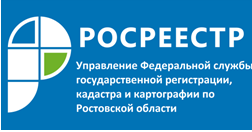 Пресс-релиз                                                                                                                                   26.07.2019КАК ИЗБЕЖАТЬ НЕЦЕЛЕВОГО ИСПОЛЬЗОВАНИЯ ЗЕМЛЕЛЬНОГО УЧАСТКАУправление Росреестра по Ростовской области напоминает, что правовой режим использования земель определяется исходя из их принадлежности к той или иной категории, а также разрешенного использования в соответствии с зонированием территорий. Использование земельного участка не по целевому назначению влечет наложение административного штрафа.Вид разрешенного использования земельного участка зависит от его назначения и определяется градостроительным регламентом, содержащимся в правилах землепользования и застройки. Установлены следующие виды разрешенного использования земельных участков и объектов капитального строительства: основные, условно разрешенные и вспомогательные виды разрешенного использования, допустимые только в качестве дополнительных по отношению к основным и условно разрешенным видам разрешенного использования.Изменение одного вида разрешенного использования земельных участков и объектов капитального строительства на другой производится в соответствии с градостроительным регламентом при условии соблюдения требований технических регламентов.Осуществление кадастрового учета в связи с изменением вида разрешенного использования земельного участка проводится органом кадастрового учета на основании заявления правообладателя и необходимых для кадастрового учета документов.Обязанность использовать земельный участок в соответствии с его видом разрешенного использования, а также возможность изменения вида разрешенного использования земельного участка, возлагается на правообладателя земельного участка.Земельным законодательством и судебной практикой определено, что фактическое использование земельного участка должно отвечать его разрешенному использованию и сходиться со сведениями, внесенными в Единый государственный реестр недвижимости.Территориальные зоны, определенные градостроительным регламентом правил землепользования и застройки, предусматривают применительно к определенной территории перечень видов разрешенного использования, которые могут быть выбраны в отношении земельного участка, в границах которой он расположен.Управление Росреестра по Ростовской области рекомендует ознакомиться с рубрикой «Вопрос-ответ», в которой представлен перечень ответов на наиболее актуальные вопросы, поступающие в ведомство от граждан. 
Информация доступна по ссылке: https://rosreestr.ru/site/open-service/statistika-i-analitika/rubrika-vopros-otvet/.